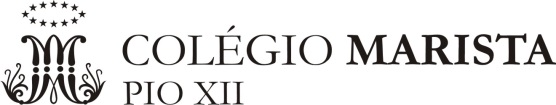 Plano de Estudos – Exame FinalComponente Curricular: Componente Curricular: FilosofiaFilosofiaFilosofiaProfessor: Professor: João Zaqueo Origuella JuniorJoão Zaqueo Origuella JuniorJoão Zaqueo Origuella JuniorNível de Ensino: .E.MAno: 1°ano2018ConteúdosConteúdosConteúdosConteúdosConteúdosSócrates: conceitos de ironia e maiêutica;Análise da frase socrática: “só sei que nada sei”.Platão e o mito da caverna;O mito da caverna na atualidade;Pontos de vista convergentes e divergentes entre Platão e Aristóteles;A filosofia medieval.Sócrates: conceitos de ironia e maiêutica;Análise da frase socrática: “só sei que nada sei”.Platão e o mito da caverna;O mito da caverna na atualidade;Pontos de vista convergentes e divergentes entre Platão e Aristóteles;A filosofia medieval.Sócrates: conceitos de ironia e maiêutica;Análise da frase socrática: “só sei que nada sei”.Platão e o mito da caverna;O mito da caverna na atualidade;Pontos de vista convergentes e divergentes entre Platão e Aristóteles;A filosofia medieval.Sócrates: conceitos de ironia e maiêutica;Análise da frase socrática: “só sei que nada sei”.Platão e o mito da caverna;O mito da caverna na atualidade;Pontos de vista convergentes e divergentes entre Platão e Aristóteles;A filosofia medieval.Sócrates: conceitos de ironia e maiêutica;Análise da frase socrática: “só sei que nada sei”.Platão e o mito da caverna;O mito da caverna na atualidade;Pontos de vista convergentes e divergentes entre Platão e Aristóteles;A filosofia medieval.